Vägledning vid vaccinering mot covid-19 dos 1 och 2Hälsodeklaration•	Sjuksköterska eller personal informerar muntligt och skriftligt samt tillfrågaraktuella personer/anhöriga om vaccinering mot covid-19 – och fyller i blanketten.•	Hälsodeklaration fyllas i:­	av den enskilde själv, med stöd av anhörig eller personal och lämnas till sjuksköterska­	av sjuksköterska för personer som inte kan svara självständigt på hälsofrågorna­	av sjuksköterska för nyinskrivna som inte kan svara självständigt på hälsofrågorna med stöd av anhöriga och läkare­	vid nej på samtliga frågor finns indikation för vaccin mot covid-19och ordination kan göras av läkare eller av distriktssjuksköterska­	om ja på någon fråga eller minsta tveksamhet ska läkare kontaktas för ställningstagande till ordination­	namnunderskrift: gäller samtycke till informationsöverföring (NPÖ). a.	av personen själv när det är möjligtb.   när samtycke finns i kommunens journal – fyller sjuksköterska ija och skriver sin namnteckning + sjuksköterska, samtycke finnsc.	när samtycke saknas för personer som inte kan svara självständigt görs menprövning av sjuksköterskan.Ordination•	Ordinerande läkare eller distriktsköterska ska:­	skriva in ordinerat vaccin på blanketten Hälsodeklaration­	förvissa sig om att inga kontraindikationer finns för att ordinera vaccinet­	sjuksköterska med rätt behörighet enligt HSLF-FS 2020:81 får ordineravaccin mot covid -19 from 2021-01-01.Hushållsnära kontakter•	Hushållsnära kontakter till personer med kommunal hemsjukvård som inte kan tasig till vaccinationsnod:­	får hälsodeklaration av hemsjukvården – sjuksköterska eller annan personal­	fyller själva i hälsodeklarationen – lämnas underskriven till sjuksköterskaPostadress Region Örebro län Regional utvecklingBox 1613, 701 16 ÖrebroE-post: regionalutveckling@regionorebrolan.se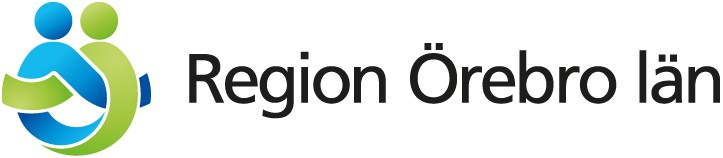 www.regionorebrolan.seBesöksadress Eklundavägen 1, Örebro Tel: 019-602 10 00Organisationsnummer: 232100-0164­	läkare ordinerar vid rond­	om hushållskontakt inte kan svara självständigt ska läkare kontaktas föruppgifter till hälsodeklarationen samt ordination av läkare.Vaccinering•	Hälsodeklarationen används som ordinationsunderlag vid vaccinering.•	Vaccinatör ska förvissa sig om att inga kontraindikationer finns enligt hälsodeklarationen.•	Vaccinera inte om personen har feber.•	Vaccinet ska ges intramuskulärt även vid behandling med antikoagulantia – Följ lokala instruktioner för intramuskulär injektion av personer med ökad risk för blödning.•	Du som vaccinerar ska ha kunskap om symtom och behandling av en allergisk reaktion/anafylaxi och ska ha med dig läkemedel avsedda för behandling av detta, se nedan.•	Patienten ska hållas under uppsikt i 10 minuter efter vaccineringen.Intramuskulär injektion – teknik: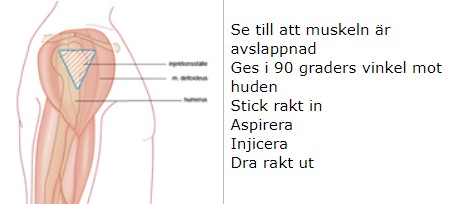 Instruktionsfilm EmeradeInstruktionsfilm JextAllvarlig allergisk reaktion/ AnafylaxiAlla som vaccinerar ska ha tillgång till anafylaxi beredskap och kunna hantera en anafylaktisk reaktion.Obs!­	Två st. injektionspennor Emerade (alt. Jext) ska alltid finnas med vid vaccinationstillfällena.­	Vid en eventuell allvarlig allergisk/ anafylaktisk reaktion ska inj. Emerade ges enligt instruktion.­	Larma alltid ambulans direkt!­	Efter inj. av Emerade ge dessutom 2 st. tabl. Ceterizin 10 mg (=20mg)­	Samt 10 st. tabl. Betapred 0,5 mg.­	En andra dos Emerade kan behöva ges efter 5–10 minuter om symtomen inteförbättras, om symtomen förvärras eller återvänder.Läkemedel som får ges enligt generellt direktiv av sjuksköterska i kommun i överenskommelse med primärvård Örebro län 2020-10-14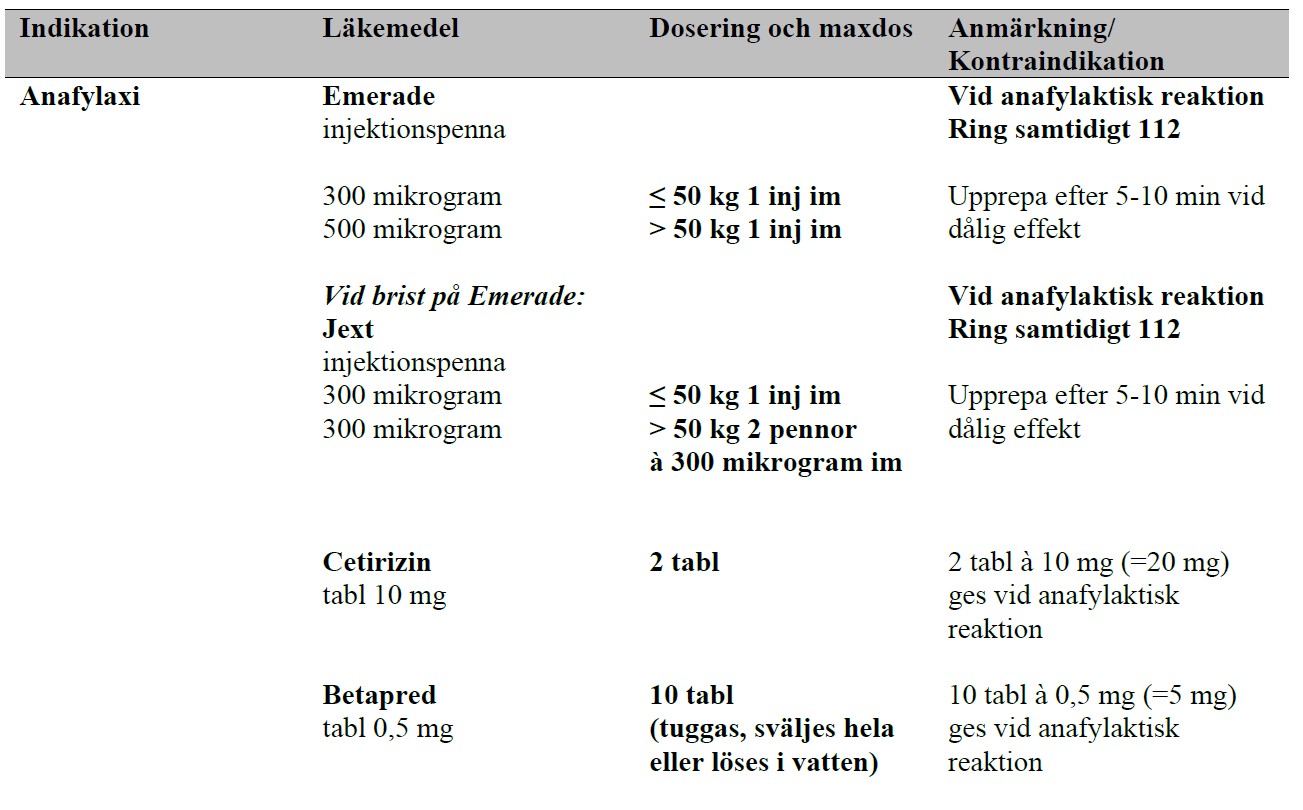 Dokumentation – planering dos 2Hälsodeklarationen - hantering:­	efter dos 1 – skicka/lämna omgående en kopia till vaccinationsmottagning för registrering­	efter dos 2 – spara kopia i journalen och skicka/lämna omgående original tillvaccineringsnod för registrering – spar kopia till journalen.Hälso- och sjukvårdsjournal:Ordinerande läkare eller distriktsköterska dokumenterar ordination av vaccin i respektive journal och på blanketten Hälsodeklaration.Vaccinatör/sjuksköterska i kommunal hälso- och sjukvård som ger vaccin ska dokumentera:­	i journalen att vaccin är givet, namn på vaccin, vilken arm, datum ochklockslag och BATCH nummer­	på blanketten HälsodeklarationPlanering dos 2I samband med att dos 1 ges bokas datum för dos 2 enligt instruktion för respektive vaccin. Instruktioner om beställning av vaccin ska erhållas av Region Örebro län.Folkhälsomyndigheten:        Länkar till informationsblad och hälsodeklaration inklusive översättningar till 20 olika språk:Till dig som vaccinerar dig mot covid-19 Länk till hälsodeklaration  Tjänsteställe, handläggareDatumBeteckningRegional utveckling, Ingmar ÅngmanIngmar.angman@regionorebrolan.se2020-12-23Vägledning